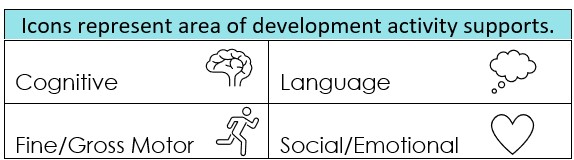 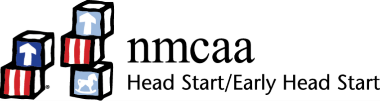 SundayMondayTuesdayWednesdayThursdayFridaySaturdayGo for a walk in nature. As your child pauses and points to objects, identify them for her. She is experiencing many new things!As you go for car rides, talk about what your child is seeing out his window. You are teaching him about the world around him.  Flip through photo albums of family or pictures on your phone. Pause and allow your child to point and comment on who they are seeing in the pictures. Let your child lead in dramatic play. Listen to how she may direct you in play and how she uses her imagination. Provide opportunities where you converse back and forth with your child. These moments help your child learn how language flows.  Use the words small, medium, and large with your child. Find different objects around the house that can fit into these categories.  Reflect on a moment from earlier in the day with your child. Ask them open ended questions about the event. 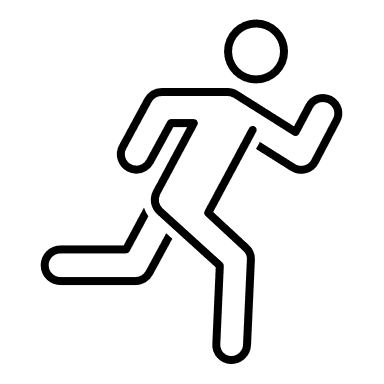 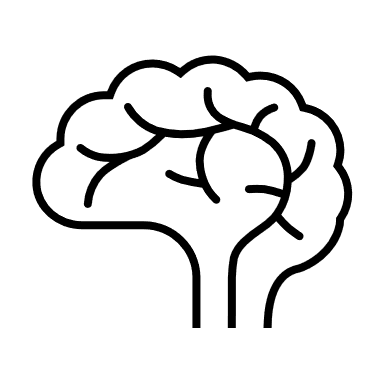 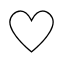 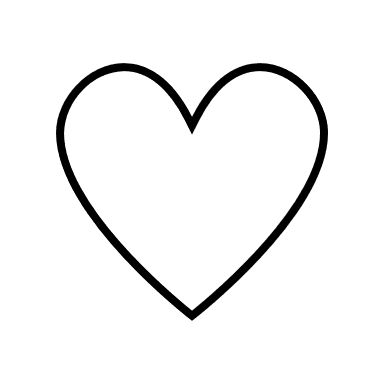 Pat Activity: Nature WalkPat Activity: Paper Bag Road Pat Activity:  People PicturesPat Activity:  Play SetsPat Activity: Pretend Tea PartyPat Activity:  Putting Things in OrderPat Activity:  Remember When Box ___________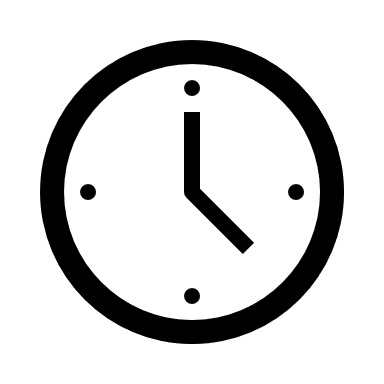 Estimated: 15 minutes___________Estimated: 5 minutes___________Estimated: 5 minutes___________Estimated: 15 minutes___________Estimated: 5 minutes___________Estimated: 5 minutes___________Estimated: 5 minutes